Date of Worship: Names of Worship Leader/s: 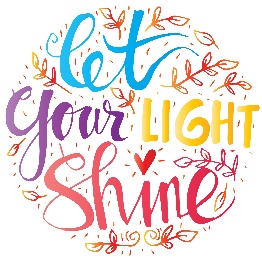 Bunbury Aldersey CE Primary SchoolPlanning for Worship
How will you create a special ‘space’ where we can feel welcome and prepare to meet with God? 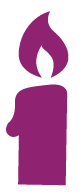 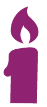 Music playing as children enter.Choose a child to light candles and say call to worship.What would you like us to learn about God and His world that will be inspiring and thought provoking?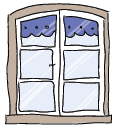 How will you help us to reflect upon what God might be saying to us through our worship?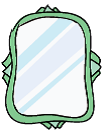 How do you think we might respond (be challenged or inspired to take action) as a result of worship together?  How will the prayer be used to help us draw close to God?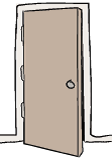 